Usage :  Solide	 Liquide	 Gaz 	 Produit utilisé pur	 Produit utilisé diluéUsage :  Solide	 Liquide	 Gaz 	 Produit utilisé pur	 Produit utilisé diluéFournisseur : Conditionnement : Risques présentés par le produitRisques présentés par le produitRisques présentés par le produitRisques présentés par le produit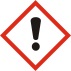 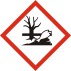 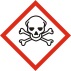 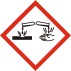 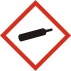 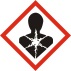 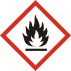 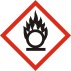 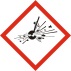 Risque(s) :	Mention d’avertissement :	 DANGER		 AVERTISSEMENTRisque(s) :	Mention d’avertissement :	 DANGER		 AVERTISSEMENTRisque(s) :	Mention d’avertissement :	 DANGER		 AVERTISSEMENTRisque(s) :	Mention d’avertissement :	 DANGER		 AVERTISSEMENTEquipements de protectionEquipements de protectionEquipements de protectionEquipements de protectionAutre :	Autre :	Autre :	Autre :	Premiers secoursPremiers secoursPremiers secoursPremiers secoursD’une manière générale, en cas de doute ou si les symptômes persistent, toujours faire appel à un médecin.D’une manière générale, en cas de doute ou si les symptômes persistent, toujours faire appel à un médecin.D’une manière générale, en cas de doute ou si les symptômes persistent, toujours faire appel à un médecin.D’une manière générale, en cas de doute ou si les symptômes persistent, toujours faire appel à un médecin.En cas de contact avec les yeux : En cas de contact avec les yeux : En cas de contact avec la peau : En cas de contact avec la peau : En cas d’ingestion : En cas d’ingestion : En cas d’inhalation :En cas d’inhalation :ConsignesConsignesConsignesConsignesStockage :Autre :Autre :Numéros d’urgence :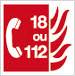 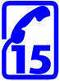 